Министерство образования и науки Республики Саха (Якутия)Государственное автономное учреждение дополнительного образования Республики Саха (Якутия) «Центр отдыха и оздоровления детей «Сосновый бор»Фонд развития гражданского общества “ТОЧКА ОПОРЫ”Общественная организация «Я - инженер»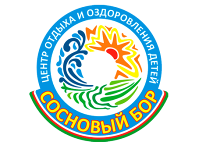 .ПРОГРАММА профильной смены«Я - ИНЖЕНЕР»Возрастной состав детей: 7-17 летСроки реализации: 08 августа – 28 августа 2018 года Якутск 2018СОДЕРЖАНИЕ ПРОГРАММЫ:Информационная карта ПрограммыПояснительная запискаЦели и задачи ПрограммыНаправления деятельности, формы и методы реализации ПрограммыСодержание и этапы реализации ПрограммыОрганизационные основы деятельности ПрограммыПредполагаемые результаты ПрограммыДиагностика результатов ПрограммыПланирование работы. План-сетка смены, расписание спецкурсов, наименование спецкурсовИНФОРМАЦИОННАЯ КАРТА ПРОГРАММЫ «Я - ИНЖЕНЕР»:ПОЯСНИТЕЛЬНАЯ ЗАПИСКАЗадача популяризации инженерных профессий, необходимость мотивации подростков к интеллектуальному развитию и формированию инженерного мышления, научно-техническому творчеству, эффективному личностному и профессиональному самоопределению является крайне актуальной. Важно привлекать детей к инновационному творчеству начиная с раннего возраста, закладывать основы инженерного мышления, создавать условия для реализации идей и задумок. Программа рассчитана на школьников в возрасте от 7 до 17 лет. Программа профильной смены «Я - ИНЖЕНЕР» дает возможность учащимся из разных районов Республики Саха (Якутия) погрузиться в насыщенную инженерную среду, стать частью инженерной экосистемы. Упор на смене делается на популяризацию инженерно-технических специальностей, формирование интереса к инженерному труду в молодежной среде. Программа направлена на развитие у детей инженерного мышления, лидерства, работы в команде, публичных выступлений. Дети будут разрабатывать командные обучающие проекты под руководством педагогов, менторов и наставников из числа специалистов предприятий и организаций инженерно-технической отрасли. Выезжать на производственные объекты, где своими глазами увидят все процессы, производственное оборудование и тд. Ребята научатся работать в команде, мыслить, находить нужную информацию, усвоят коммуникативные навыки (умение выражать свои мысли, договариваться, слышать друг друга), научатся в каждом члене команды ценить специалиста.Все мероприятия составляют взаимосвязанную программу, подчиненную одной цели — раскрытию потенциала, который заложен в каждом участнике. Ребята будут проходить полный жизненный цикл производства какого-либо проекта. Результатом программы являются командные проекты участников. Помимо командной работы в рамках смены пройдет личное первенство среди учащихся 8-11 классов, финалистов Дальневосточного конкурса «Я - инженер» (категория школьники) на призы члена Совета Федерации Федерального Собрания РФ, президента Фонда развития гражданского общества «ТОЧКА ОПОРЫ» Вячеслава Анатольевича Штырова.Данная программа по своей направленности является комплексной, так как направлена на развитие у детей инженерного мышления, оздоровление, социализацию и воспитание детей в условиях временного коллектива в лагере.По продолжительности программа является краткосрочной, так как реализуется в течение 21 дня. ЦЕЛИ И ЗАДАЧИ  Цель: Популяризация инженерно-технических специальностей, формирование интереса к инженерному труду в молодежной среде.Задачи:Создание условий для мотивации детей к освоению технических, инженерных профессий,развитие у детей навыков творческого (изобретательского) подхода через вовлечение детей в проектную деятельность,личностный рост участников программы за счет участия в различных культурных, интеллектуальных, творческих и спортивных конкурсах,развитие социального интеллекта детей через их взаимодействие во временном коллективе, оздоровление детей через комплекс оздоровительных и реабилитационных мероприятий, организацию сбалансированного здорового питания.НАПРАВЛЕНИЯ ДЕЯТЕЛЬНОСТИ, ФОРМЫ И МЕТОДЫДеятельность профильной смены осуществляется по направлениям три «О»:«Образование»:- конкурс «Я - инженер» (личное первенство),- конкурс командных проектов «Я - инженер»,- реализация программ дополнительного образования.«Отдых»:- организация досуговой деятельности,- коллективные творческие дела,- вожатские мероприятия.«Оздоровление»:- физическая активность «Марафон Детства»,- медицинское сопровождение,- сбалансированное питание,- психологическое здоровье.Учитывая кратковременность пребывания детей в Центре, основными методами организации деятельности являются:Метод игры. Игра для детей – самый важный вид их деятельности. Использование игры обращено к раскрытию потенциала каждого ребёнка.Метод коллективной творческой  деятельности. Методика коллективной творческой деятельности как нельзя лучше подходит для реализации плана лагерной смены. Ребёнок участвует в совместной деятельности со сверстниками и взрослыми, что позволяет реализовать его творческий потенциал. Метод состязательности. Состязание стимулирует к поиску, открытию, побед над собой. Состязательность распространяется на все сферы деятельности, кроме, нравственной.Метод опоры на положительные эмоции ребёнка. Искать в ребёнке хорошее, заметить и оценить его рост, оказать доверие, создать ситуацию успеха для каждого.Метод самостоятельности и инициативы. Дети способны на смелые идеи, фантазии. Нужно только вовремя поддержать их инициативу и дать немного самостоятельности. Тогда  успех делу обеспечен.Метод проектирования. Обучение детей методу проектирования позволяет развивать разносторонние способности и интересы детей в различных видах деятельности.СОДЕРЖАНИЕ И ЭТАПЫ РЕАЛИЗАЦИИРеализация смены состоит из нескольких этапов, соответствующих периодам жизни Центра.Организационный период (2 дня)  Основная цель этого периода – адаптация ребёнка к условиям и особенностям Центра. Дети знакомятся друг с другом, воспитатели и вожатые узнают об их интересах, определяют лидера, дают детям возможность проявить себя. Происходит структурное и организационное оформление системы совместной деятельности: формирование отрядов, выборы органов самоуправления, запуск проектов.Основной период (16 дней) На данном этапе осуществляется организация жизнедеятельности детей по направлениям:реализация основной идеи проектной деятелньости;вовлечение детей и подростков в различные виды коллективно-творческих дел, кружки по интересам;оздоровительные мероприятия;организация деятельности органов самоуправления.Заключительный период смены (3 дня)Подведение итогов прожитой смены: проведение анализа качественных изменений, произошедших с участниками смены, составление итоговой диагностики по аналитическому материалу, анализ предложений детей, педагогов и родителей по развитию детского Центра в будущем, выработка перспектив деятельности Центра, закрытие смены.ОРГАНИЗАЦИОННЫЕ ОСНОВЫ ДЕЯТЕЛЬНОСТИЖизнедеятельность Центра осуществляется в отрядах (академиях), численностью до 30 человек.Анализ и планирование деятельности осуществляется педагогическим коллективом перед началом смены и ежедневно. Вожатые хорошо владеют современными технологиями воспитательной работы, методиками формирования и сплочения временного детского коллектива и активно используют их в своей работе. Проводятся утренние сборы отрядов, вечерние огоньки, подведения итогов. Серьёзное внимание уделяется индивидуальной работе с детьми, особенно – с теми, кто первый раз приехал в Центр. Самоуправление в Центре.Реализация детской инициативы как внутреннее побуждение к самостоятельным, активным новым формам деятельности позволяет решать задачи:•	освоения детьми организаторских навыков;•	реализации лидерского потенциала;•	получения опыта совместной командной работы;•	освоения навыков анализа деятельности;•	повышения ответственности.Для более полного освещения событий в Центре организуется работа творческой лаборатории по журналистике.Приезжая в Центр, ребёнок учится жить по режиму. Режим дня в течение смены помогает ребёнку правильно спланировать свое время и укрепить здоровье. При проведении тематических дней, изменении погоды режим может по необходимости частично варьироваться.Традиционная система дежурства по Центру и столовой «Туьулгэ» способствует развитию социальных навыков поведения, формирует навыки самообслуживания.ПРЕДПОЛАГАЕМЫЕ РЕЗУЛЬТАТЫ ПРОГРАММЫРезультатом программы является разработка детьми командных обучающих проектов, которые способствуют:- обеспечению мотивации к изучению предметов естественно-научного цикла и занятий научно-техническим творчеством- формированию практических навыков проектной и исследовательской деятельности, - формированию практических навыков выдвижения идей и гипотез, публичных выступлений и защиты результатов исследований,- формированию активной жизненной позиции,    - возможности раннего личностного и профессионального самоопределения,- повышению самостоятельности и инициативности детей в получении новых знаний и предметных, надпредметных компетенций.Благодаря соблюдению санитарно-гигиенических условий, режима воспитательных и оздоровительных мероприятий, организации правильного питания, медицинскому наблюдению дети могут снять физическое и психологическое напряжения организма, укрепить свое здоровье и овладеть умениями и навыками заботы о своем здоровье, обратить внимание на проблемы со здоровьем, если таковые имеются.ДИАГНОСТИКА РЕЗУЛЬТАТОВ ПРОГРАММЫКритерии эффективности функционирования смены Центра:•	разработанные проекты детей;•	% эффективности оздоровления детей;•	количество проведенных событий и реализованных проектов по направлению смены;                          •	количество вовлеченных участников - школьников и педагогов ДО;•	количество привлеченных социальных партнеров (представители организаций инженерно-технической сферы, образовательные организации и др.);•	% удовлетворенности детей содержанием смены.РЕЖИМ ДНЯПЛАН–СЕТКА ПРОФИЛЬНОЙ СМЕНЫ«Я - ИНЖЕНЕР»С 08 августа по 28 августа 2018 годаГАУ ДО РС(Я) Центра отдыха и оздоровления детей «Сосновый бор»Кураторы смены: Щелканова К.М., Константинова Е.Е., Софронеев В.И., Сыромятников А.К., Новгородова Т.В. В смене предусмотрены 8 выездов по 25-30 детей на предприятия и организации инженерно-технической отрасли (по отдельному графику).2 выезда 370 воспитанников профильной смены в к/т «Лена», боулинг (по отдельному графику)Наименование программы«Я - ИНЖЕНЕР»:Программа профильной сменыЦентра отдыха и оздоровления детей «Сосновый бор» (далее Программа) Тип лагеряКруглогодичный образовательно-оздоровительный Финансовое обеспечение ПрограммыПрограмма финансируется из бюджетных средствЦели и задачи ПрограммыПопуляризация инженерно-технических специальностей, формирование интереса к инженерному труду в молодежной среде.Создание условий для мотивации детей к освоению технических, инженерных профессий,развитие у детей навыков творческого (изобретательского) подхода через вовлечение детей в проектную деятельность,личностный рост участников программы за счет участия в различных культурных, интеллектуальных, творческих и спортивных конкурсах,развитие социального интеллекта детей через их взаимодействие во временном коллективе, оздоровление детей через комплекс оздоровительных и реабилитационных мероприятий, организацию сбалансированного здорового питания.Сроки реализации ПрограммыС 08 августа по 28 августа 2018 годаМесто проведенияг. Якутск, ГАУ ДО РС (Я) ЦОиОД «Сосновый бор»Директор учрежденияИванова Яна НиколаевнаКоличество участников Программы370 детей, обучающиеся РС (Я). География участниковг. Якутск, учащиеся из районов Республики Саха (Якутия)Возраст детейОт 7 до 17 лет включительноУсловия размещения4-х этажный каменный благоустроенный спальный корпусстадион с беговой дорожкой, баскетбольной,  волейбольной и футбольной площадкамизона с игровыми и спортивными площадкамистоловаябиблиотекаматериально-техническая база для работы кружков и проведения массовых мероприятийОценка эффективности программы•	разработанные проекты детей;•	% эффективности оздоровления детей;•	количество проведенных событий и реализованных проектов по направлению смены;                          •	количество вовлеченных участников - школьников и педагогов ДО;•	количество привлеченных социальных партнеров (представители организаций инженерно-технической сферы, образовательные организации и др.);•	% удовлетворенности детей содержанием смены.7:30 – 7:45Подъем/Утренние режимные моменты7:45 – 8:00Зарядка бодрости8:00 – 9:00Завтрак 9:00 – 09:30Уборка комнаты10:00 – 12:30Занятия в студиях дополнительного образования, медицинские процедуры  13:00 – 14:00Обед 14:30 – 16:00Проектная деятельность 16:00 – 16:30Полдник16:30 – 18:00КТД (коллективно-творческое дело)18:00 – 19:30Ужин19:30 – 20:30Мероприятия (отрядная работа, КТД, вечерний огонек)21:00 – 21:30Поздний ужин21:30 – 22:00Время личной гигиены22.00Отбой СОГЛАСОВАНОЗаместитель директора по развитиюСлепцова Г.Е._____________«___»______________2018 г. УТВЕРЖДАЮ      директор ГАУ ДО РС (Я) ЦОиОД «Сосновый бор» _____________Я.Н. Иванова«____»______________ 2018 г.СОГЛАСОВАНОЗаместитель директора по ЛРСтаркова Е.В._______________«___»____________2018 г.УТВЕРЖДАЮдиректора ГАУ ДО РС (Я) ЦОиОД «Сосновый бор» _____________Я.Н. Иванова«___»____________ 2018 г.ДатаВремяМероприятияМестоОтветственные8 августа,СредаОтв. Константинова Е.Е.10:00-17:00Заезд, регистрация, медосмотр, распределение по отрядамБеседки Константинова Е.Е.,Старкова Е.В.,Егорова Н.А.Софронеев В.И.(инф.-техническое оборудование)8 августа,СредаОтв. Константинова Е.Е.17:00-17:30Ознакомление с программой смены и правилами пребывания, техникой безопасности Стадион Кураторы сменыГуляева НА., Петухова Д.С.8 августа,СредаОтв. Константинова Е.Е.17:30-18:00Инструктаж по ТБ, ТПБ. Страхование жизни Стадион Егорова Н.А.8 августа,СредаОтв. Константинова Е.Е.19:30-21:00Отрядная работа: выбор тематики академии, членов самоуправления в академии, игры на знакомство и сплочение Отрядные местаВожатые9 августа, четверг«Старт проектов»Отв.: Сыромятников А.К., Новгородова Т.В.10:00-12:30Занятия по доп.образованию, мед.процедуры/бизнес-курс «Эргиэн».Учебный блокНафанаилова С.С., Посельский С.С.9 августа, четверг«Старт проектов»Отв.: Сыромятников А.К., Новгородова Т.В.10:00-19:00Выставка НХМ «Золотая коллекция»НЗ ТуьулгэКонстантинова Е.Е., Нафанаилова С.С.9 августа, четверг«Старт проектов»Отв.: Сыромятников А.К., Новгородова Т.В.14:30-16:00Презентация конкурса командных проектов «Я - инженер» по группам: старшая и младшаяНЗ ТуьулгэКураторы смены, Нафанаилова С.С.9 августа, четверг«Старт проектов»Отв.: Сыромятников А.К., Новгородова Т.В.16:30-18:00По графикуВыезды в к/т «Лена»Егорова Н.А., Слепцова К.А.9 августа, четверг«Старт проектов»Отв.: Сыромятников А.К., Новгородова Т.В.19:30-21:00Вожатское шоу «Здравствуй, я – вожатый!»Отрядные местаВожатые10 августа, пятница10:00-12:30Занятия по доп.образованию, мед.процедуры/бизнес-курс «Эргиэн».Учебный блокНафанаилова С.С., Посельский С.С.10 августа, пятница10:30Выезд на экскурсию ГАУ РС (Я) «Медицинский центр города Якутска»1 академияВжт., Егорова Н.А. 10 августа, пятница14:30-16:00Командная проектная деятельность «Я - инженер». Знакомство с наставникамиСтадионКураторы, педагоги/наставники10 августа, пятница16:30-18:00Игры по станциям с элементами веревочных курсовСтадионВожатые 10 августа, пятница19:30-21:00Огонёк знакомствСтадионВожатые 11 августа, суббота10:00-12:30Подготовка к «Марафон детства». Спортивные занятияСтадион Спорт.инструктор, вожатые11 августа, суббота14:30-16:00Репетиция открытия профильной сменыСтадион Творческая группа11 августа, суббота16:30-18:00Репетиция открытия профильной сменыСтадионТворческая группа11 августа, суббота19:30-20:30Дискотека «International»СтадионВожатые12 августа, воскресенье10:00-12:30Подготовка к «Марафон детства». Спортивные занятияСтадион Спорт.инструктор, вожатые12 августа, воскресенье14:30-17:00Репетиция открытия профильной сменыСтадионТворческая группа12 августа, воскресенье17:00-18:00Репетиция открытия профильной сменыСтадионТворческая группа12 августа, воскресенье19:30-20:30Дружинное дело «Верю – не верю»СтадионВожатые13 августа, понедельникТоржественное открытие смены Отв. Щелканова К.М.10:00-12:30Занятия по доп.образованию, мед.процедуры/бизнес-курс «Эргиэн».Учебный блокНафанаилова С.С., Посельский С.С.13 августа, понедельникТоржественное открытие смены Отв. Щелканова К.М.14:30-16:00Генеральная репетиция открытия профильной сменыСтадион Кураторы смены, творческая группа13 августа, понедельникТоржественное открытие смены Отв. Щелканова К.М.16:30-18:00Торжественное открытие смены «Я - инженер»Стадион Кураторы смены, творческая группа13 августа, понедельникТоржественное открытие смены Отв. Щелканова К.М.19:30-21:00«Караоке старс» младшиеНац. Зал «Туьулгэ»Вожатые13 августа, понедельникТоржественное открытие смены Отв. Щелканова К.М.19:30-21:00«Караоке старс» старшие Стадион Вожатые14 августа, вторник10:00-12:30Занятия по доп.образованию, мед.процедуры/бизнес-курс «Эргиэн».Учебный блокНафанаилова С.С., Посельский С.С.14 августа, вторник14:30-16:00Командная проектная деятельность «Я - инженер». 1 этап: Визитка направлений «Я - инженер». Презентация проектаПо кабинетамПедагоги и наставники14 августа, вторникПо графикуВыезд в боулинг14 августа, вторник16:30-18:00Подготовка к «Марафон детства». Спортивные занятияСтадион Сокира-Яхонтов Е.В.14 августа, вторник19:30-20:30КТД «Один в один»СтадионВожатые15 августа, средаНаправление «Оздоровление»Отв: все кураторы смены10:00-12:30Ключевое мероприятие по направлению «Оздоровление» - Марафон «Детства».Массовый забег воспитанников смены, специалистов Центра и общественности г. Якутска по маршруту Центр «Сосновый бор» - Ботанический садБотанический садКураторы смены,Спорт.инструктор, Егорова Н.А.,вожатые15 августа, средаНаправление «Оздоровление»Отв: все кураторы смены14:30-16:00Командная проектная деятельность «Я - инженер»По кабинетамПедагоги и наставники15 августа, средаНаправление «Оздоровление»Отв: все кураторы смены14:30Выезд на экскурсию в аэропорт1 академияВжт., Егорова Н.А.15 августа, средаНаправление «Оздоровление»Отв: все кураторы смены16:30-18:00КТД «Сказки на новый лад»СтадионВожатые15 августа, средаНаправление «Оздоровление»Отв: все кураторы смены19:30-20:30КТД «7 секунд»СтадионВожатые16 августа, четверг«Конвейер проектов»Отв.: Сыромятников А.К., Новогородова Т.В.10:00-12:30Занятия по доп.образованию, мед.процедуры/бизнес-курс «Эргиэн».Учебный блокНафанаилова С.С., Посельский С.С.16 августа, четверг«Конвейер проектов»Отв.: Сыромятников А.К., Новогородова Т.В.14:30-16:00Командная проектная деятельность «Я - инженер».Этап 2: Промежуточный этап. Конвейер проектов.По кабинетамКураторы, педагоги и наставники16 августа, четверг«Конвейер проектов»Отв.: Сыромятников А.К., Новогородова Т.В.16:30-18:00КТД «Изобретение века»СтадионВожатые16 августа, четверг«Конвейер проектов»Отв.: Сыромятников А.К., Новогородова Т.В.19:30-20:30ДискотекаСтадионВожатые17 августа, пятница10:00-12:30Занятия по доп.образованию, мед.процедуры/бизнес-курс «Эргиэн».Учебный блокНафанаилова С.С., Посельский С.С.17 августа, пятница14:30-16:00Командная проектная деятельность «Я - инженер».По кабинетамПедагоги и наставники17 августа, пятница16:30-18:00«Уроки мудрости»СтадионВожатые17 августа, пятница19:30-20:30Огонек Отрядные местаВожатые18 августа, суббота10:00-12:30Бизнес игра «Эргиэн», 1 этапОтрядные местаПосельский С.С./Вожатые18 августа, суббота14:30-16:00Подготовка к танцевальному конкурсуОтрядные местаВожатые18 августа, суббота17:00-18:00Танцевальный конкурс «Dance battle»Отрядные местаВожатые18 августа, суббота19:30-21:00Танцевальный конкурс «Dance battle»Отрядные местаВожатые19 августа, воскресенье10:00-15:00Бизнес игра «Эригэн», 2 этапСтадионПосельский С.С./Вожатые19 августа, воскресенье15:30-16:00Общий сборСтадионВожатые19 августа, воскресенье16:30-18:00Подготовка к ключевому мероприятию по направлению «Отдых»СтадионСлепцова К.А.19 августа, воскресенье19:30-21:00Подготовка к ключевому мероприятию по направлению «Отдых»СтадионСлепцова К.А.20 августа, понедельникНаправление «Отдых»Отв. Слепцова К.А.10:00-12:30Занятия по доп.образованию, мед.процедуры/бизнес-курс «Эргиэн».Учебный блокНафанаилова С.С., Посельский С.С.20 августа, понедельникНаправление «Отдых»Отв. Слепцова К.А.11:00Выезд на экскурсию в «MyTona»1 академияВжт., Егорова ,Н.А.20 августа, понедельникНаправление «Отдых»Отв. Слепцова К.А.14:30-16:00Командная проектная деятельность «Я - инженер».Этап 3: Конвеер предзащиты проектовКураторы, педагоги и наставники20 августа, понедельникНаправление «Отдых»Отв. Слепцова К.А.16:30-18:00Репетиция закрытияСтадион Слепцова К.А.20 августа, понедельникНаправление «Отдых»Отв. Слепцова К.А.19:30-20:30КТД21 августа, вторник10:00-12:30Занятия по доп.образованию, мед.процедуры/бизнес-курс «Эргиэн».Учебный блокНафанаилова С.С., Посельский С.С.21 августа, вторник14:30-16:00Командная проектная деятельность «Я - инженер». Подготовка к Финалу Конкурса21 августа, вторник16:30-18:00Ключевое мероприятие направления «Отдых» - «Inspiration» (презентация «Костровой»)КостроваяКураторы смены, Егорова Н.А., Слепцова К.А.21 августа, вторник19:30-20:30«Минута Славы»СтадионВожатые22 августа, средаДень Флага РоссииОтв: Гуляева Н.А. Направление «Образование»Отв.: все кураторы10:00-12:30Тематические мероприятия посвященные Дню Флага РФУчебный блокГуляева Н.А., Слепцова К.А.22 августа, средаДень Флага РоссииОтв: Гуляева Н.А. Направление «Образование»Отв.: все кураторы14:30-16:00Финал Конкурса командных проектов  «Я - инженер»НЗ ТуьулгэКураторы смены, педагоги/наставники22 августа, средаДень Флага РоссииОтв: Гуляева Н.А. Направление «Образование»Отв.: все кураторы16:30-18:00Подготовка к Торжественному закрытию профильной сменыСтадионКураторы, творческая группа22 августа, средаДень Флага РоссииОтв: Гуляева Н.А. Направление «Образование»Отв.: все кураторы19:30-21:00КТД «Мой Триколор»23 августа, четверг75-летняя годовщина Курской битвыОтв.: Гуляева Н.А.10:00-12:30Занятия по доп.образованию, мед.процедуры/бизнес-курс «Эргиэн».Учебный блокНафанаилова С.С., Посельский С.С.23 августа, четверг75-летняя годовщина Курской битвыОтв.: Гуляева Н.А.14:30-16:00Мероприятие, посвященное 75-летнию годовщины Курской битвыСовместно с направлением «Суолдьут»Стадион Гуляева Н.А., Слепцова К.А.23 августа, четверг75-летняя годовщина Курской битвыОтв.: Гуляева Н.А.16:30-18:00Подготовка к Торжественному закрытию профильной сменыСтадионКураторы, творческая группа23 августа, четверг75-летняя годовщина Курской битвыОтв.: Гуляева Н.А.19:30-21:00Подготовка к Торжественному закрытию профильной сменыСтадионКураторы, творческая группа24 августа, пятницаОтв. Щелканова К.М.10:00-12:30Подготовка к Торжественному закрытию профильной сменыСтадионКураторы, творческая группа24 августа, пятницаОтв. Щелканова К.М.14:30-16:00Подготовка к Торжественному закрытию профильной сменыСтадионКураторы, творческая группа24 августа, пятницаОтв. Щелканова К.М.16:30-18:00Торжественное закрытие профильной смены «Я - инженер»СтадионКураторы, творческая группа24 августа, пятницаОтв. Щелканова К.М.19:30-21:00«ЛЭП»СтадионВожатые25 августа, субботаПрезентация «Соснового бора»Отв.: Гуляева Н.А., Спиридонов М.М., Щелканова К.М.10:00-12:30Выезд на пл. Ленина. Презентация ЦОиОД «Сосновый бор» (520 детей)4 этап: Постерная презентация.Пл. ЛенинаКураторы площадокЕгорова Н.А.25 августа, субботаПрезентация «Соснового бора»Отв.: Гуляева Н.А., Спиридонов М.М., Щелканова К.М.14:30-16:00Выезд на пл. Ленина. Презентация ЦОиОД «Сосновый бор» (520 детей)4 этап: Постерная презентация.Пл. Ленинавожатые25 августа, субботаПрезентация «Соснового бора»Отв.: Гуляева Н.А., Спиридонов М.М., Щелканова К.М.16:30-18:00Веревочные курсыСтадионВожатые25 августа, субботаПрезентация «Соснового бора»Отв.: Гуляева Н.А., Спиридонов М.М., Щелканова К.М.19:30-21:00ДискотекаСтадионВожатые26 августа, воскресенье10:00-15:30Подготовка к «МиМ»СтадионВожатые26 августа, воскресенье10:00-13:00Бизнес-тренинг «Коммерциализация детей»Посельский С.С.26 августа, воскресенье14:30-16:00Бизнес-тренинг «Коммерциализация детей»Посельский С.С.26 августа, воскресенье16:30-18:00Подготовка к «МиМ»СтадионВожатые26 августа, воскресенье19:30-21:00«МиМ»СтадионВожатые27 августа, понедельник10:00-12:30Занятия по доп. образованию, мед.процедурыУчебный блокНафанаилова С.С.27 августа, понедельник14:30-16:00Командная проектная деятельность «Я - инженер». Упаковка проектовПо кабинетомПедагоги/наставники27 августа, понедельник16:30-18:00Игры на свежем воздухеСтадионВожатые27 августа, понедельник19:30-21:00Прощальный огонёкОтрядныеВожатые28 августа, вторникДень разъездаОтв.: Петухова Д.С.,  Слепцова К.А.9:00-11:00Уборка Спальные комнатыПетухова Д.С., Слепцова К.А.28 августа, вторникДень разъездаОтв.: Петухова Д.С.,  Слепцова К.А.11:00РазъездПетухова Д.С., Слепцова К.А.